       Štefanova ulica 2, 1501 Ljubljana	T: 01 428 40 00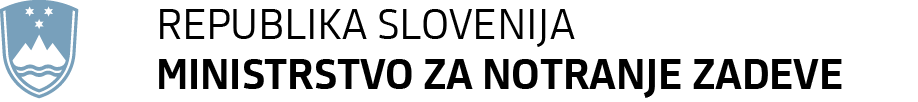 	F: 01 428 47 33 	E: gp.mnz@gov.si	www.gov.siEVA:	2021-1711-0052Številka: 	Datum:	 Na podlagi 21. člena Zakona o Vladi Republike Slovenije (Uradni list RS, št. 24/05 – uradno prečiščeno besedilo, 109/08, 38/10 – ZUKN, 8/12, 21/13, 47/13 – ZDU-1G, 65/14 in 55/17) je Vlada Republike Slovenije na … seji … pod točko … sprejela naslednji S K L E P :Vlada Republike Slovenije izda Uredbo o spremembah in dopolnitvah Uredbe o načinu izvedbe preselitve oseb, ki so v Republiko Slovenijo sprejete na podlagi kvote in delitve bremen med državami članicami Evropske unije ter jo objavi v Uradnem listu Republike Slovenije.Mag. Janja Garvas Hočevarv. d. generalnega sekretarjaPriloga: –	besedilo predloga uredbe.Prejmejo:ministrstva in vladne službe.PREDLOG(EVA 2021-1711-0052)Na podlagi četrtega odstavka 73. člena Zakona o mednarodni zaščiti (Uradni list RS, št. 16/17 – uradno prečiščeno besedilo in 54/21) Vlada Republike Slovenije izdajaUREDBOo spremembah in dopolnitvah Uredbe o načinu izvedbe preselitve oseb, ki so v Republiko Slovenijo sprejete na podlagi kvote in delitve bremen med državami članicami Evropske unije1. členV Uredbi o načinu izvedbe preselitve oseb, ki so v Republiko Slovenijo sprejete na podlagi kvote in delitve bremen med državami članicami Evropske unije (Uradni list RS, št. 24/17) se v 1. členu za besedilom »Uradni list RS, št. 16/17 – uradno prečiščeno besedilo« doda besedilo »in 54/21«.2. členV 2. členu se v drugem odstavku za besedilom »notranje zadeve« doda besedilo »(v nadaljnjem besedilu: ministrstvo)«, za besedo »migrantov« se doda besedilo »(v nadaljnjem besedilu: urad), beseda »policije« pa se nadomesti z besedo »Policije«. Za drugim odstavkom se doda nov tretji odstavek, ki se glasi: »(3) Vlada Republike Slovenije ne imenuje delovne skupine iz prejšnjega odstavka, če oceni, da to zaradi manjšega števila sprejetih oseb ali drugih okoliščin ni potrebno.«.3. členV 5. členu se za besedo »ministrstvo« črta besedilo », pristojno za notranje zadeve (v nadaljnjem besedilu: ministrstvo),«, za besedo »zaščito« pa se črta besedilo »v Republiki Sloveniji«. 4. člen6. člen se spremeni tako, da se glasi: »6. člen(orientacijski progam)(1) Pri izvedbi orientacijskega programa iz prvega odstavka 104. člena zakona sodeluje tolmač za jezik, ki ga osebe razumejo. Stroške tolmačenja krije urad.(2) Informiranje v okviru orientacijskega programa iz prejšnjega odstavka obsega informacije o pravicah in dolžnostih oseb s priznano mednarodno zaščito ter splošne informacije o Republiki Sloveniji in načinu življenja v njej, kar zajema tudi informacije o kulturnih značilnostih in navadah v Republiki Sloveniji ter informacije o enakosti spolov in prepovedi poligamije.«.5. členV 7. členu se prvi odstavek spremeni tako, da se glasi: »(1) Z namenom izvedbe postopkov v skladu s 4., 5. in 6. členom te uredbe lahko ministrstvo in urad napotita uradne osebe v državo, iz katere bodo osebe iz VI. poglavja zakona sprejete v Republiko Slovenijo. Z namenom preverjanja obstoja izključitvenih razlogov iz 31. člena zakona v okviru postopka iz 5. člena te uredbe je v državo, iz katere bodo sprejete osebe iz VI. poglavja zakona, lahko napoten tudi uslužbenec Policije.«.6. členV 8. členu se v prvem odstavku za besedilom »zadeve,« doda beseda »uradom«, beseda »policijo« pa se nadomesti z besedo »Policijo«.V drugem odstavku se za besedo »ministrstvo« doda besedilo »v sodelovanju z uradom«.7. člen10. člen se črta. PREHODNA IN KONČNA DOLOČBA8. člen(zaključek postopkov)Postopki, ki so se začeli pred začetkom veljavnosti te uredbe, se nadaljujejo in končajo po določbah Uredbe o načinu izvedbe preselitve oseb, ki so v Republiko Slovenijo sprejete na podlagi kvote in delitve bremen med državami članicami Evropske unije (Uradni list RS, št. 24/17).9. člen(začetek veljavnosti)Ta uredba začne veljati 9. novembra 2021.Št. 007-423/2021Ljubljana, EVA 2021-1711-0052Vlada Republike SlovenijeJanez JanšapredsednikOBRAZLOŽITEVI. UVODPravna podlagaUredba o spremembah in dopolnitvah Uredbe o načinu izvedbe preselitve oseb, ki so v Republiko Slovenijo sprejete na podlagi kvote in delitve bremen med državami članicami Evropske unije se izda na podlagi četrtega odstavka 73. člena Zakona o mednarodni zaščiti (Uradni list RS, št. 16/17 – uradno prečiščeno besedilo in 54/21; v nadaljnjem besedilu: zakon). Četrti odstavek 73. člena zakona določa, da Vlada Republike Slovenije predpiše način izvedbe preselitve oseb v Republiko Slovenijo, ki so vanjo sprejete na podlagi postopkov iz VI. poglavja zakona (Državljani tretjih držav in osebe brez državljanstva, ki izpolnjujejo pogoje za priznanje statusa mednarodne zaščite in so sprejeti v Republiko Slovenijo na podlagi kvote).Rok za izdajo uredbe, določen z zakonomV 65. členu Zakona o spremembah in dopolnitvah Zakona o mednarodni zaščiti (Uradni list RS, št. 54/21; v nadaljnjem besedilu: novela zakona) je določeno, da je rok za uskladitev predpisov, izdanih na podlagi zakona, z določbami spremenjenega in dopolnjenega zakona v šestih mesecih od uveljavitve novele zakona. Novela je začela veljati 9. maja 2021, zato je rok za izdajo uredbe do 9. novembra 2021.Splošna obrazložitev predloga uredbe Veljavna uredba (Uredba o načinu izvedbe preselitve oseb, ki so v Republiko Slovenijo sprejete na podlagi kvote in delitve bremen med državami članicami Evropske unije /Uradni list RS, št. 24/17/) se po vsebini pretežno ne spreminja, večinoma so predvidene tehnične spremembe, zato se predlaga le novela veljavne uredbe. Predstavitev presoje posledic za posamezna področja, če te niso mogle biti celovito predstavljene v predlogu zakonaVečje posledice niso predvidene.II. VSEBINSKA OBRAZLOŽITEV PREDLAGANIH REŠITEVK 1. členuS spremembo se usklajuje sklicevanje na Zakon o spremembah in dopolnitvah Zakona o mednarodni zaščiti (Uradni list RS, št. 54/21). K 2. členuGre za tehnične popravke.Nov tretji odstavek predvideva možnost, da Vlada Republike Slovenije ne imenuje delovne skupine za izvedbo sklepa, s katerim sta določena število in kategorija sprejetih oseb, kadar bi bilo to število manjše ali kadar bi Vlada Republike Slovenije na podlagi drugih okoliščin ocenila, da to ni potrebno. Ureditev izjeme temelji na pretekli praksi, kjer se je izkazalo, da ta delovna skupina ni potrebna v vseh primerih. K 3. členuČrtanje besedila »v Republiki Sloveniji« v 5. členu uredbe pomeni tehnično spremembo. K 4. členuS spremembo se usklajuje z Zakonom o mednarodni zaščiti (Uradni list RS, št. 16/17 – uradno prečiščeno besedilo in 54/21), ki v 104. členu že zajema vsebino, ki jo ureja 6. člen uredbe. Zaradi prenosa pristojnosti na urad Vlade Republike Slovenije, pristojen za oskrbo migrantov, se skladno prenašata izvedba orientacijskega programa in kritje stroškov tolmačenja. Tretji odstavek se črta, saj je vsebina že urejena v prvem odstavku 104. člena Zakona o mednarodni zaščiti (Uradni list RS, št. 16/17 – uradno prečiščeno besedilo in 54/21). K 5. členuSprememba je posledica prenosa pristojnosti na urad. Zaradi preverjanja obstoja izključitvenih razlogov se predvideva tudi možnost napotitve uslužbenca Policije. K 6. členuSprememba je posledica prenosa pristojnosti na urad Vlade Republike Slovenije, pristojen za oskrbo migrantov.K 7. členu Vsebina prvega odstavka 10. člena uredbe je že zajeta v 104. členu Zakona o mednarodni zaščiti (Uradni list RS, št. 16/17 – uradno prečiščeno besedilo in 54/21). Drugi in tretji odstavek se črtata zaradi uskladitve z Zakonom o mednarodni zaščiti (Uradni list RS, št. 16/17 – uradno prečiščeno besedilo in 54/21), ki črta obveznost uvajalnega obdobja za osebe iz VI. poglavja Zakona o mednarodni zaščiti (Uradni list RS, št. 16/17 – uradno prečiščeno besedilo in 54/21). K 8. členuS prehodno določbo je določeno, da se postopki, ki so se začeli pred začetkom uporabe te uredbe, nadaljujejo in končajo po določbah zdaj veljavne Uredbe o načinu izvedbe preselitve oseb, ki so v Republiko Slovenijo sprejete na podlagi kvote in delitve bremen med državami članicami Evropske unije (Uradni list RS, št. 24/17). K 9. členuDoločba določa začetek veljavnosti, ki je enak začetku uporabe Zakona o mednarodni zaščiti (Uradni list RS, št. 16/17 – uradno prečiščeno besedilo in 54/21).Številka: IPP 007-423/2021/28Številka: IPP 007-423/2021/28Ljubljana, 24. 9. 2021Ljubljana, 24. 9. 2021EVA 2021-1711-0052EVA 2021-1711-0052GENERALNI SEKRETARIAT VLADE REPUBLIKE SLOVENIJEgp.gs@gov.siGENERALNI SEKRETARIAT VLADE REPUBLIKE SLOVENIJEgp.gs@gov.siZADEVA: Predlog Uredbe o spremembah in dopolnitvah Uredbe o načinu izvedbe preselitve oseb, ki so v Republiko Slovenijo sprejete na podlagi kvote in delitve bremen med državami članicami Evropske unijeZADEVA: Predlog Uredbe o spremembah in dopolnitvah Uredbe o načinu izvedbe preselitve oseb, ki so v Republiko Slovenijo sprejete na podlagi kvote in delitve bremen med državami članicami Evropske unijeZADEVA: Predlog Uredbe o spremembah in dopolnitvah Uredbe o načinu izvedbe preselitve oseb, ki so v Republiko Slovenijo sprejete na podlagi kvote in delitve bremen med državami članicami Evropske unijeZADEVA: Predlog Uredbe o spremembah in dopolnitvah Uredbe o načinu izvedbe preselitve oseb, ki so v Republiko Slovenijo sprejete na podlagi kvote in delitve bremen med državami članicami Evropske unije1. Predlog sklepov vlade:1. Predlog sklepov vlade:1. Predlog sklepov vlade:1. Predlog sklepov vlade:EVA:	2021-1711-0052Številka: 	Datum:	 Na podlagi 21. člena Zakona o Vladi Republike Slovenije (Uradni list RS, št. 24/05 – uradno prečiščeno besedilo, 109/08, 38/10 – ZUKN, 8/12, 21/13, 47/13 – ZDU-1G, 65/14 in 55/17) je Vlada Republike Slovenije na … seji … pod točko … sprejela naslednji S K L E P :Vlada Republike Slovenije izda Uredbo o spremembah in dopolnitvah Uredbe o načinu izvedbe preselitve oseb, ki so v Republiko Slovenijo sprejete na podlagi kvote in delitve bremen med državami članicami Evropske unije ter jo objavi v Uradnem listu Republike Slovenije.Mag. Janja Garvas Hočevarv. d. generalnega sekretarjaPriloga: –	besedilo predloga uredbe.Prejmejo:ministrstva in vladne službe.EVA:	2021-1711-0052Številka: 	Datum:	 Na podlagi 21. člena Zakona o Vladi Republike Slovenije (Uradni list RS, št. 24/05 – uradno prečiščeno besedilo, 109/08, 38/10 – ZUKN, 8/12, 21/13, 47/13 – ZDU-1G, 65/14 in 55/17) je Vlada Republike Slovenije na … seji … pod točko … sprejela naslednji S K L E P :Vlada Republike Slovenije izda Uredbo o spremembah in dopolnitvah Uredbe o načinu izvedbe preselitve oseb, ki so v Republiko Slovenijo sprejete na podlagi kvote in delitve bremen med državami članicami Evropske unije ter jo objavi v Uradnem listu Republike Slovenije.Mag. Janja Garvas Hočevarv. d. generalnega sekretarjaPriloga: –	besedilo predloga uredbe.Prejmejo:ministrstva in vladne službe.EVA:	2021-1711-0052Številka: 	Datum:	 Na podlagi 21. člena Zakona o Vladi Republike Slovenije (Uradni list RS, št. 24/05 – uradno prečiščeno besedilo, 109/08, 38/10 – ZUKN, 8/12, 21/13, 47/13 – ZDU-1G, 65/14 in 55/17) je Vlada Republike Slovenije na … seji … pod točko … sprejela naslednji S K L E P :Vlada Republike Slovenije izda Uredbo o spremembah in dopolnitvah Uredbe o načinu izvedbe preselitve oseb, ki so v Republiko Slovenijo sprejete na podlagi kvote in delitve bremen med državami članicami Evropske unije ter jo objavi v Uradnem listu Republike Slovenije.Mag. Janja Garvas Hočevarv. d. generalnega sekretarjaPriloga: –	besedilo predloga uredbe.Prejmejo:ministrstva in vladne službe.EVA:	2021-1711-0052Številka: 	Datum:	 Na podlagi 21. člena Zakona o Vladi Republike Slovenije (Uradni list RS, št. 24/05 – uradno prečiščeno besedilo, 109/08, 38/10 – ZUKN, 8/12, 21/13, 47/13 – ZDU-1G, 65/14 in 55/17) je Vlada Republike Slovenije na … seji … pod točko … sprejela naslednji S K L E P :Vlada Republike Slovenije izda Uredbo o spremembah in dopolnitvah Uredbe o načinu izvedbe preselitve oseb, ki so v Republiko Slovenijo sprejete na podlagi kvote in delitve bremen med državami članicami Evropske unije ter jo objavi v Uradnem listu Republike Slovenije.Mag. Janja Garvas Hočevarv. d. generalnega sekretarjaPriloga: –	besedilo predloga uredbe.Prejmejo:ministrstva in vladne službe.2. Predlog za obravnavo predloga zakona po nujnem ali skrajšanem postopku v državnem zboru z obrazložitvijo razlogov:2. Predlog za obravnavo predloga zakona po nujnem ali skrajšanem postopku v državnem zboru z obrazložitvijo razlogov:2. Predlog za obravnavo predloga zakona po nujnem ali skrajšanem postopku v državnem zboru z obrazložitvijo razlogov:2. Predlog za obravnavo predloga zakona po nujnem ali skrajšanem postopku v državnem zboru z obrazložitvijo razlogov:////3.a Osebe, odgovorne za strokovno pripravo in usklajenost gradiva:Nataša Potočnik, generalna direktorica Direktorata za migracije.3.a Osebe, odgovorne za strokovno pripravo in usklajenost gradiva:Nataša Potočnik, generalna direktorica Direktorata za migracije.3.a Osebe, odgovorne za strokovno pripravo in usklajenost gradiva:Nataša Potočnik, generalna direktorica Direktorata za migracije.3.a Osebe, odgovorne za strokovno pripravo in usklajenost gradiva:Nataša Potočnik, generalna direktorica Direktorata za migracije.3.b Zunanji strokovnjaki, ki so sodelovali pri pripravi dela ali celotnega gradiva:3.b Zunanji strokovnjaki, ki so sodelovali pri pripravi dela ali celotnega gradiva:3.b Zunanji strokovnjaki, ki so sodelovali pri pripravi dela ali celotnega gradiva:3.b Zunanji strokovnjaki, ki so sodelovali pri pripravi dela ali celotnega gradiva:////4. Predstavniki vlade, ki bodo sodelovali pri delu državnega zbora:4. Predstavniki vlade, ki bodo sodelovali pri delu državnega zbora:4. Predstavniki vlade, ki bodo sodelovali pri delu državnega zbora:4. Predstavniki vlade, ki bodo sodelovali pri delu državnega zbora:– Aleš Hojs, minister za notranje zadeve,– dr. Božo Predalič, državni sekretar na Ministrstvu za notranje zadeve,– Nataša Potočnik, generalna direktorica Direktorata za migracije na Ministrstvu za notranje zadeve.– Aleš Hojs, minister za notranje zadeve,– dr. Božo Predalič, državni sekretar na Ministrstvu za notranje zadeve,– Nataša Potočnik, generalna direktorica Direktorata za migracije na Ministrstvu za notranje zadeve.– Aleš Hojs, minister za notranje zadeve,– dr. Božo Predalič, državni sekretar na Ministrstvu za notranje zadeve,– Nataša Potočnik, generalna direktorica Direktorata za migracije na Ministrstvu za notranje zadeve.– Aleš Hojs, minister za notranje zadeve,– dr. Božo Predalič, državni sekretar na Ministrstvu za notranje zadeve,– Nataša Potočnik, generalna direktorica Direktorata za migracije na Ministrstvu za notranje zadeve.5. Kratek povzetek gradiva:5. Kratek povzetek gradiva:5. Kratek povzetek gradiva:5. Kratek povzetek gradiva:Uredba o spremembah in dopolnitvah Uredbe o načinu izvedbe preselitve oseb, ki so v Republiko Slovenijo sprejete na podlagi kvote in delitve bremen med državami članicami Evropske unije, se izdaja na podlagi Zakona o mednarodni zaščiti (Uradni list RS, št. 16/17 – uradno prečiščeno besedilo in 54/21). Veljavna uredba (Uredba o načinu izvedbe preselitve oseb, ki so v Republiko Slovenijo sprejete na podlagi kvote in delitve bremen med državami članicami Evropske unije /Uradni list RS, št. 24/17/) se po vsebini pretežno ne spreminja, večinoma so predvidene tehnične spremembe, zato se predlaga le novela veljavne uredbe. Uredba o spremembah in dopolnitvah Uredbe o načinu izvedbe preselitve oseb, ki so v Republiko Slovenijo sprejete na podlagi kvote in delitve bremen med državami članicami Evropske unije, se izdaja na podlagi Zakona o mednarodni zaščiti (Uradni list RS, št. 16/17 – uradno prečiščeno besedilo in 54/21). Veljavna uredba (Uredba o načinu izvedbe preselitve oseb, ki so v Republiko Slovenijo sprejete na podlagi kvote in delitve bremen med državami članicami Evropske unije /Uradni list RS, št. 24/17/) se po vsebini pretežno ne spreminja, večinoma so predvidene tehnične spremembe, zato se predlaga le novela veljavne uredbe. Uredba o spremembah in dopolnitvah Uredbe o načinu izvedbe preselitve oseb, ki so v Republiko Slovenijo sprejete na podlagi kvote in delitve bremen med državami članicami Evropske unije, se izdaja na podlagi Zakona o mednarodni zaščiti (Uradni list RS, št. 16/17 – uradno prečiščeno besedilo in 54/21). Veljavna uredba (Uredba o načinu izvedbe preselitve oseb, ki so v Republiko Slovenijo sprejete na podlagi kvote in delitve bremen med državami članicami Evropske unije /Uradni list RS, št. 24/17/) se po vsebini pretežno ne spreminja, večinoma so predvidene tehnične spremembe, zato se predlaga le novela veljavne uredbe. Uredba o spremembah in dopolnitvah Uredbe o načinu izvedbe preselitve oseb, ki so v Republiko Slovenijo sprejete na podlagi kvote in delitve bremen med državami članicami Evropske unije, se izdaja na podlagi Zakona o mednarodni zaščiti (Uradni list RS, št. 16/17 – uradno prečiščeno besedilo in 54/21). Veljavna uredba (Uredba o načinu izvedbe preselitve oseb, ki so v Republiko Slovenijo sprejete na podlagi kvote in delitve bremen med državami članicami Evropske unije /Uradni list RS, št. 24/17/) se po vsebini pretežno ne spreminja, večinoma so predvidene tehnične spremembe, zato se predlaga le novela veljavne uredbe. 6. Presoja posledic za:6. Presoja posledic za:6. Presoja posledic za:6. Presoja posledic za:a)javnofinančna sredstva nad 40.000 EUR v tekočem in naslednjih treh letihjavnofinančna sredstva nad 40.000 EUR v tekočem in naslednjih treh letihNEb)usklajenost slovenskega pravnega reda s pravnim redom Evropske unijeusklajenost slovenskega pravnega reda s pravnim redom Evropske unijeNEc)administrativne poslediceadministrativne poslediceNEč)gospodarstvo, zlasti mala in srednja podjetja ter konkurenčnost podjetijgospodarstvo, zlasti mala in srednja podjetja ter konkurenčnost podjetijNEd)okolje, vključno s prostorskimi in varstvenimi vidikiokolje, vključno s prostorskimi in varstvenimi vidikiNEe)socialno področjesocialno področjeNEf)dokumente razvojnega načrtovanja:nacionalne dokumente razvojnega načrtovanjarazvojne politike na ravni programov po strukturi razvojne klasifikacije programskega proračunarazvojne dokumente Evropske unije in mednarodnih organizacijdokumente razvojnega načrtovanja:nacionalne dokumente razvojnega načrtovanjarazvojne politike na ravni programov po strukturi razvojne klasifikacije programskega proračunarazvojne dokumente Evropske unije in mednarodnih organizacijNE7.a Predstavitev ocene finančnih posledic nad 40.000 EUR:(Samo če izberete DA pod točko 6.a.)7.a Predstavitev ocene finančnih posledic nad 40.000 EUR:(Samo če izberete DA pod točko 6.a.)7.a Predstavitev ocene finančnih posledic nad 40.000 EUR:(Samo če izberete DA pod točko 6.a.)7.a Predstavitev ocene finančnih posledic nad 40.000 EUR:(Samo če izberete DA pod točko 6.a.)I. Ocena finančnih posledic, ki niso načrtovane v sprejetem proračunuI. Ocena finančnih posledic, ki niso načrtovane v sprejetem proračunuI. Ocena finančnih posledic, ki niso načrtovane v sprejetem proračunuI. Ocena finančnih posledic, ki niso načrtovane v sprejetem proračunuI. Ocena finančnih posledic, ki niso načrtovane v sprejetem proračunuI. Ocena finančnih posledic, ki niso načrtovane v sprejetem proračunuI. Ocena finančnih posledic, ki niso načrtovane v sprejetem proračunuI. Ocena finančnih posledic, ki niso načrtovane v sprejetem proračunuI. Ocena finančnih posledic, ki niso načrtovane v sprejetem proračunuTekoče leto (t)Tekoče leto (t)t + 1t + 2t + 2t + 2t + 3Predvideno povečanje (+) ali zmanjšanje (–) prihodkov državnega proračuna Predvideno povečanje (+) ali zmanjšanje (–) prihodkov državnega proračuna Predvideno povečanje (+) ali zmanjšanje (–) prihodkov občinskih proračunov Predvideno povečanje (+) ali zmanjšanje (–) prihodkov občinskih proračunov Predvideno povečanje (+) ali zmanjšanje (–) odhodkov državnega proračuna Predvideno povečanje (+) ali zmanjšanje (–) odhodkov državnega proračuna Predvideno povečanje (+) ali zmanjšanje (–) odhodkov občinskih proračunovPredvideno povečanje (+) ali zmanjšanje (–) odhodkov občinskih proračunovPredvideno povečanje (+) ali zmanjšanje (–) obveznosti za druga javnofinančna sredstvaPredvideno povečanje (+) ali zmanjšanje (–) obveznosti za druga javnofinančna sredstvaII. Finančne posledice za državni proračunII. Finančne posledice za državni proračunII. Finančne posledice za državni proračunII. Finančne posledice za državni proračunII. Finančne posledice za državni proračunII. Finančne posledice za državni proračunII. Finančne posledice za državni proračunII. Finančne posledice za državni proračunII. Finančne posledice za državni proračunII.a Pravice porabe za izvedbo predlaganih rešitev so zagotovljene:II.a Pravice porabe za izvedbo predlaganih rešitev so zagotovljene:II.a Pravice porabe za izvedbo predlaganih rešitev so zagotovljene:II.a Pravice porabe za izvedbo predlaganih rešitev so zagotovljene:II.a Pravice porabe za izvedbo predlaganih rešitev so zagotovljene:II.a Pravice porabe za izvedbo predlaganih rešitev so zagotovljene:II.a Pravice porabe za izvedbo predlaganih rešitev so zagotovljene:II.a Pravice porabe za izvedbo predlaganih rešitev so zagotovljene:II.a Pravice porabe za izvedbo predlaganih rešitev so zagotovljene:Ime proračunskega uporabnika Šifra in naziv ukrepa, projektaŠifra in naziv ukrepa, projektaŠifra in naziv proračunske postavkeŠifra in naziv proračunske postavkeZnesek za tekoče leto (t)Znesek za tekoče leto (t)Znesek za tekoče leto (t)Znesek za t + 11711 MNZNova finančna perspektiva 2021-2027Nova finančna perspektiva 2021-2027Nova finančna perspektiva 2021-2027Nova finančna perspektiva 2021-20270000SKUPAJSKUPAJSKUPAJSKUPAJSKUPAJII.b Manjkajoče pravice porabe bodo zagotovljene s prerazporeditvijo:II.b Manjkajoče pravice porabe bodo zagotovljene s prerazporeditvijo:II.b Manjkajoče pravice porabe bodo zagotovljene s prerazporeditvijo:II.b Manjkajoče pravice porabe bodo zagotovljene s prerazporeditvijo:II.b Manjkajoče pravice porabe bodo zagotovljene s prerazporeditvijo:II.b Manjkajoče pravice porabe bodo zagotovljene s prerazporeditvijo:II.b Manjkajoče pravice porabe bodo zagotovljene s prerazporeditvijo:II.b Manjkajoče pravice porabe bodo zagotovljene s prerazporeditvijo:II.b Manjkajoče pravice porabe bodo zagotovljene s prerazporeditvijo:Ime proračunskega uporabnika Šifra in naziv ukrepa, projektaŠifra in naziv ukrepa, projektaŠifra in naziv proračunske postavke Šifra in naziv proračunske postavke Znesek za tekoče leto (t)Znesek za tekoče leto (t)Znesek za tekoče leto (t)Znesek za t + 1 SKUPAJSKUPAJSKUPAJSKUPAJSKUPAJII.c Načrtovana nadomestitev zmanjšanih prihodkov in povečanih odhodkov proračuna:II.c Načrtovana nadomestitev zmanjšanih prihodkov in povečanih odhodkov proračuna:II.c Načrtovana nadomestitev zmanjšanih prihodkov in povečanih odhodkov proračuna:II.c Načrtovana nadomestitev zmanjšanih prihodkov in povečanih odhodkov proračuna:II.c Načrtovana nadomestitev zmanjšanih prihodkov in povečanih odhodkov proračuna:II.c Načrtovana nadomestitev zmanjšanih prihodkov in povečanih odhodkov proračuna:II.c Načrtovana nadomestitev zmanjšanih prihodkov in povečanih odhodkov proračuna:II.c Načrtovana nadomestitev zmanjšanih prihodkov in povečanih odhodkov proračuna:II.c Načrtovana nadomestitev zmanjšanih prihodkov in povečanih odhodkov proračuna:Novi prihodkiNovi prihodkiNovi prihodkiZnesek za tekoče leto (t)Znesek za tekoče leto (t)Znesek za tekoče leto (t)Znesek za t + 1Znesek za t + 1Znesek za t + 1SKUPAJSKUPAJSKUPAJOBRAZLOŽITEV:Ocena finančnih posledic, ki niso načrtovane v sprejetem proračunuPredlog uredbe ne prinaša novih finančnih posledic.Finančne posledice za državni proračunII.a Pravice porabe za izvedbo predlaganih rešitev so zagotovljene:Navedejo se proračunski uporabnik, ki financira projekt oziroma ukrep; projekt oziroma ukrep, s katerim se bodo dosegli cilji vladnega gradiva, in proračunske postavke (kot proračunski vir financiranja), na katerih so v celoti ali delno zagotovljene pravice porabe (v tem primeru je nujna povezava s točko II.b). Pri uvrstitvi novega projekta oziroma ukrepa v načrt razvojnih programov se navedejo:proračunski uporabnik, ki bo financiral novi projekt oziroma ukrep,projekt oziroma ukrep, s katerim se bodo dosegli cilji vladnega gradiva, in proračunske postavke.Za zagotovitev pravic porabe na proračunskih postavkah, s katerih se bo financiral novi projekt oziroma ukrep, je treba izpolniti tudi točko II.b, saj je za novi projekt oziroma ukrep mogoče zagotoviti pravice porabe le s prerazporeditvijo s proračunskih postavk, s katerih se financirajo že sprejeti oziroma veljavni projekti in ukrepi.II.b Manjkajoče pravice porabe bodo zagotovljene s prerazporeditvijo:Navedejo se proračunski uporabniki, sprejeti (veljavni) ukrepi oziroma projekti, ki jih proračunski uporabnik izvaja, in proračunske postavke tega proračunskega uporabnika, ki so v dinamiki teh projektov oziroma ukrepov ter s katerih se bodo s prerazporeditvijo zagotovile pravice porabe za dodatne aktivnosti pri obstoječih projektih oziroma ukrepih ali novih projektih oziroma ukrepih, navedenih v točki II.a.II.c Načrtovana nadomestitev zmanjšanih prihodkov in povečanih odhodkov proračuna:Če se povečani odhodki (pravice porabe) ne bodo zagotovili tako, kot je določeno v točkah II.a in II.b, je povečanje odhodkov in izdatkov proračuna mogoče na podlagi zakona, ki ureja izvrševanje državnega proračuna (npr. priliv namenskih sredstev EU). Ukrepanje ob zmanjšanju prihodkov in prejemkov proračuna je določeno z zakonom, ki ureja javne finance, in zakonom, ki ureja izvrševanje državnega proračuna.OBRAZLOŽITEV:Ocena finančnih posledic, ki niso načrtovane v sprejetem proračunuPredlog uredbe ne prinaša novih finančnih posledic.Finančne posledice za državni proračunII.a Pravice porabe za izvedbo predlaganih rešitev so zagotovljene:Navedejo se proračunski uporabnik, ki financira projekt oziroma ukrep; projekt oziroma ukrep, s katerim se bodo dosegli cilji vladnega gradiva, in proračunske postavke (kot proračunski vir financiranja), na katerih so v celoti ali delno zagotovljene pravice porabe (v tem primeru je nujna povezava s točko II.b). Pri uvrstitvi novega projekta oziroma ukrepa v načrt razvojnih programov se navedejo:proračunski uporabnik, ki bo financiral novi projekt oziroma ukrep,projekt oziroma ukrep, s katerim se bodo dosegli cilji vladnega gradiva, in proračunske postavke.Za zagotovitev pravic porabe na proračunskih postavkah, s katerih se bo financiral novi projekt oziroma ukrep, je treba izpolniti tudi točko II.b, saj je za novi projekt oziroma ukrep mogoče zagotoviti pravice porabe le s prerazporeditvijo s proračunskih postavk, s katerih se financirajo že sprejeti oziroma veljavni projekti in ukrepi.II.b Manjkajoče pravice porabe bodo zagotovljene s prerazporeditvijo:Navedejo se proračunski uporabniki, sprejeti (veljavni) ukrepi oziroma projekti, ki jih proračunski uporabnik izvaja, in proračunske postavke tega proračunskega uporabnika, ki so v dinamiki teh projektov oziroma ukrepov ter s katerih se bodo s prerazporeditvijo zagotovile pravice porabe za dodatne aktivnosti pri obstoječih projektih oziroma ukrepih ali novih projektih oziroma ukrepih, navedenih v točki II.a.II.c Načrtovana nadomestitev zmanjšanih prihodkov in povečanih odhodkov proračuna:Če se povečani odhodki (pravice porabe) ne bodo zagotovili tako, kot je določeno v točkah II.a in II.b, je povečanje odhodkov in izdatkov proračuna mogoče na podlagi zakona, ki ureja izvrševanje državnega proračuna (npr. priliv namenskih sredstev EU). Ukrepanje ob zmanjšanju prihodkov in prejemkov proračuna je določeno z zakonom, ki ureja javne finance, in zakonom, ki ureja izvrševanje državnega proračuna.OBRAZLOŽITEV:Ocena finančnih posledic, ki niso načrtovane v sprejetem proračunuPredlog uredbe ne prinaša novih finančnih posledic.Finančne posledice za državni proračunII.a Pravice porabe za izvedbo predlaganih rešitev so zagotovljene:Navedejo se proračunski uporabnik, ki financira projekt oziroma ukrep; projekt oziroma ukrep, s katerim se bodo dosegli cilji vladnega gradiva, in proračunske postavke (kot proračunski vir financiranja), na katerih so v celoti ali delno zagotovljene pravice porabe (v tem primeru je nujna povezava s točko II.b). Pri uvrstitvi novega projekta oziroma ukrepa v načrt razvojnih programov se navedejo:proračunski uporabnik, ki bo financiral novi projekt oziroma ukrep,projekt oziroma ukrep, s katerim se bodo dosegli cilji vladnega gradiva, in proračunske postavke.Za zagotovitev pravic porabe na proračunskih postavkah, s katerih se bo financiral novi projekt oziroma ukrep, je treba izpolniti tudi točko II.b, saj je za novi projekt oziroma ukrep mogoče zagotoviti pravice porabe le s prerazporeditvijo s proračunskih postavk, s katerih se financirajo že sprejeti oziroma veljavni projekti in ukrepi.II.b Manjkajoče pravice porabe bodo zagotovljene s prerazporeditvijo:Navedejo se proračunski uporabniki, sprejeti (veljavni) ukrepi oziroma projekti, ki jih proračunski uporabnik izvaja, in proračunske postavke tega proračunskega uporabnika, ki so v dinamiki teh projektov oziroma ukrepov ter s katerih se bodo s prerazporeditvijo zagotovile pravice porabe za dodatne aktivnosti pri obstoječih projektih oziroma ukrepih ali novih projektih oziroma ukrepih, navedenih v točki II.a.II.c Načrtovana nadomestitev zmanjšanih prihodkov in povečanih odhodkov proračuna:Če se povečani odhodki (pravice porabe) ne bodo zagotovili tako, kot je določeno v točkah II.a in II.b, je povečanje odhodkov in izdatkov proračuna mogoče na podlagi zakona, ki ureja izvrševanje državnega proračuna (npr. priliv namenskih sredstev EU). Ukrepanje ob zmanjšanju prihodkov in prejemkov proračuna je določeno z zakonom, ki ureja javne finance, in zakonom, ki ureja izvrševanje državnega proračuna.OBRAZLOŽITEV:Ocena finančnih posledic, ki niso načrtovane v sprejetem proračunuPredlog uredbe ne prinaša novih finančnih posledic.Finančne posledice za državni proračunII.a Pravice porabe za izvedbo predlaganih rešitev so zagotovljene:Navedejo se proračunski uporabnik, ki financira projekt oziroma ukrep; projekt oziroma ukrep, s katerim se bodo dosegli cilji vladnega gradiva, in proračunske postavke (kot proračunski vir financiranja), na katerih so v celoti ali delno zagotovljene pravice porabe (v tem primeru je nujna povezava s točko II.b). Pri uvrstitvi novega projekta oziroma ukrepa v načrt razvojnih programov se navedejo:proračunski uporabnik, ki bo financiral novi projekt oziroma ukrep,projekt oziroma ukrep, s katerim se bodo dosegli cilji vladnega gradiva, in proračunske postavke.Za zagotovitev pravic porabe na proračunskih postavkah, s katerih se bo financiral novi projekt oziroma ukrep, je treba izpolniti tudi točko II.b, saj je za novi projekt oziroma ukrep mogoče zagotoviti pravice porabe le s prerazporeditvijo s proračunskih postavk, s katerih se financirajo že sprejeti oziroma veljavni projekti in ukrepi.II.b Manjkajoče pravice porabe bodo zagotovljene s prerazporeditvijo:Navedejo se proračunski uporabniki, sprejeti (veljavni) ukrepi oziroma projekti, ki jih proračunski uporabnik izvaja, in proračunske postavke tega proračunskega uporabnika, ki so v dinamiki teh projektov oziroma ukrepov ter s katerih se bodo s prerazporeditvijo zagotovile pravice porabe za dodatne aktivnosti pri obstoječih projektih oziroma ukrepih ali novih projektih oziroma ukrepih, navedenih v točki II.a.II.c Načrtovana nadomestitev zmanjšanih prihodkov in povečanih odhodkov proračuna:Če se povečani odhodki (pravice porabe) ne bodo zagotovili tako, kot je določeno v točkah II.a in II.b, je povečanje odhodkov in izdatkov proračuna mogoče na podlagi zakona, ki ureja izvrševanje državnega proračuna (npr. priliv namenskih sredstev EU). Ukrepanje ob zmanjšanju prihodkov in prejemkov proračuna je določeno z zakonom, ki ureja javne finance, in zakonom, ki ureja izvrševanje državnega proračuna.OBRAZLOŽITEV:Ocena finančnih posledic, ki niso načrtovane v sprejetem proračunuPredlog uredbe ne prinaša novih finančnih posledic.Finančne posledice za državni proračunII.a Pravice porabe za izvedbo predlaganih rešitev so zagotovljene:Navedejo se proračunski uporabnik, ki financira projekt oziroma ukrep; projekt oziroma ukrep, s katerim se bodo dosegli cilji vladnega gradiva, in proračunske postavke (kot proračunski vir financiranja), na katerih so v celoti ali delno zagotovljene pravice porabe (v tem primeru je nujna povezava s točko II.b). Pri uvrstitvi novega projekta oziroma ukrepa v načrt razvojnih programov se navedejo:proračunski uporabnik, ki bo financiral novi projekt oziroma ukrep,projekt oziroma ukrep, s katerim se bodo dosegli cilji vladnega gradiva, in proračunske postavke.Za zagotovitev pravic porabe na proračunskih postavkah, s katerih se bo financiral novi projekt oziroma ukrep, je treba izpolniti tudi točko II.b, saj je za novi projekt oziroma ukrep mogoče zagotoviti pravice porabe le s prerazporeditvijo s proračunskih postavk, s katerih se financirajo že sprejeti oziroma veljavni projekti in ukrepi.II.b Manjkajoče pravice porabe bodo zagotovljene s prerazporeditvijo:Navedejo se proračunski uporabniki, sprejeti (veljavni) ukrepi oziroma projekti, ki jih proračunski uporabnik izvaja, in proračunske postavke tega proračunskega uporabnika, ki so v dinamiki teh projektov oziroma ukrepov ter s katerih se bodo s prerazporeditvijo zagotovile pravice porabe za dodatne aktivnosti pri obstoječih projektih oziroma ukrepih ali novih projektih oziroma ukrepih, navedenih v točki II.a.II.c Načrtovana nadomestitev zmanjšanih prihodkov in povečanih odhodkov proračuna:Če se povečani odhodki (pravice porabe) ne bodo zagotovili tako, kot je določeno v točkah II.a in II.b, je povečanje odhodkov in izdatkov proračuna mogoče na podlagi zakona, ki ureja izvrševanje državnega proračuna (npr. priliv namenskih sredstev EU). Ukrepanje ob zmanjšanju prihodkov in prejemkov proračuna je določeno z zakonom, ki ureja javne finance, in zakonom, ki ureja izvrševanje državnega proračuna.OBRAZLOŽITEV:Ocena finančnih posledic, ki niso načrtovane v sprejetem proračunuPredlog uredbe ne prinaša novih finančnih posledic.Finančne posledice za državni proračunII.a Pravice porabe za izvedbo predlaganih rešitev so zagotovljene:Navedejo se proračunski uporabnik, ki financira projekt oziroma ukrep; projekt oziroma ukrep, s katerim se bodo dosegli cilji vladnega gradiva, in proračunske postavke (kot proračunski vir financiranja), na katerih so v celoti ali delno zagotovljene pravice porabe (v tem primeru je nujna povezava s točko II.b). Pri uvrstitvi novega projekta oziroma ukrepa v načrt razvojnih programov se navedejo:proračunski uporabnik, ki bo financiral novi projekt oziroma ukrep,projekt oziroma ukrep, s katerim se bodo dosegli cilji vladnega gradiva, in proračunske postavke.Za zagotovitev pravic porabe na proračunskih postavkah, s katerih se bo financiral novi projekt oziroma ukrep, je treba izpolniti tudi točko II.b, saj je za novi projekt oziroma ukrep mogoče zagotoviti pravice porabe le s prerazporeditvijo s proračunskih postavk, s katerih se financirajo že sprejeti oziroma veljavni projekti in ukrepi.II.b Manjkajoče pravice porabe bodo zagotovljene s prerazporeditvijo:Navedejo se proračunski uporabniki, sprejeti (veljavni) ukrepi oziroma projekti, ki jih proračunski uporabnik izvaja, in proračunske postavke tega proračunskega uporabnika, ki so v dinamiki teh projektov oziroma ukrepov ter s katerih se bodo s prerazporeditvijo zagotovile pravice porabe za dodatne aktivnosti pri obstoječih projektih oziroma ukrepih ali novih projektih oziroma ukrepih, navedenih v točki II.a.II.c Načrtovana nadomestitev zmanjšanih prihodkov in povečanih odhodkov proračuna:Če se povečani odhodki (pravice porabe) ne bodo zagotovili tako, kot je določeno v točkah II.a in II.b, je povečanje odhodkov in izdatkov proračuna mogoče na podlagi zakona, ki ureja izvrševanje državnega proračuna (npr. priliv namenskih sredstev EU). Ukrepanje ob zmanjšanju prihodkov in prejemkov proračuna je določeno z zakonom, ki ureja javne finance, in zakonom, ki ureja izvrševanje državnega proračuna.OBRAZLOŽITEV:Ocena finančnih posledic, ki niso načrtovane v sprejetem proračunuPredlog uredbe ne prinaša novih finančnih posledic.Finančne posledice za državni proračunII.a Pravice porabe za izvedbo predlaganih rešitev so zagotovljene:Navedejo se proračunski uporabnik, ki financira projekt oziroma ukrep; projekt oziroma ukrep, s katerim se bodo dosegli cilji vladnega gradiva, in proračunske postavke (kot proračunski vir financiranja), na katerih so v celoti ali delno zagotovljene pravice porabe (v tem primeru je nujna povezava s točko II.b). Pri uvrstitvi novega projekta oziroma ukrepa v načrt razvojnih programov se navedejo:proračunski uporabnik, ki bo financiral novi projekt oziroma ukrep,projekt oziroma ukrep, s katerim se bodo dosegli cilji vladnega gradiva, in proračunske postavke.Za zagotovitev pravic porabe na proračunskih postavkah, s katerih se bo financiral novi projekt oziroma ukrep, je treba izpolniti tudi točko II.b, saj je za novi projekt oziroma ukrep mogoče zagotoviti pravice porabe le s prerazporeditvijo s proračunskih postavk, s katerih se financirajo že sprejeti oziroma veljavni projekti in ukrepi.II.b Manjkajoče pravice porabe bodo zagotovljene s prerazporeditvijo:Navedejo se proračunski uporabniki, sprejeti (veljavni) ukrepi oziroma projekti, ki jih proračunski uporabnik izvaja, in proračunske postavke tega proračunskega uporabnika, ki so v dinamiki teh projektov oziroma ukrepov ter s katerih se bodo s prerazporeditvijo zagotovile pravice porabe za dodatne aktivnosti pri obstoječih projektih oziroma ukrepih ali novih projektih oziroma ukrepih, navedenih v točki II.a.II.c Načrtovana nadomestitev zmanjšanih prihodkov in povečanih odhodkov proračuna:Če se povečani odhodki (pravice porabe) ne bodo zagotovili tako, kot je določeno v točkah II.a in II.b, je povečanje odhodkov in izdatkov proračuna mogoče na podlagi zakona, ki ureja izvrševanje državnega proračuna (npr. priliv namenskih sredstev EU). Ukrepanje ob zmanjšanju prihodkov in prejemkov proračuna je določeno z zakonom, ki ureja javne finance, in zakonom, ki ureja izvrševanje državnega proračuna.OBRAZLOŽITEV:Ocena finančnih posledic, ki niso načrtovane v sprejetem proračunuPredlog uredbe ne prinaša novih finančnih posledic.Finančne posledice za državni proračunII.a Pravice porabe za izvedbo predlaganih rešitev so zagotovljene:Navedejo se proračunski uporabnik, ki financira projekt oziroma ukrep; projekt oziroma ukrep, s katerim se bodo dosegli cilji vladnega gradiva, in proračunske postavke (kot proračunski vir financiranja), na katerih so v celoti ali delno zagotovljene pravice porabe (v tem primeru je nujna povezava s točko II.b). Pri uvrstitvi novega projekta oziroma ukrepa v načrt razvojnih programov se navedejo:proračunski uporabnik, ki bo financiral novi projekt oziroma ukrep,projekt oziroma ukrep, s katerim se bodo dosegli cilji vladnega gradiva, in proračunske postavke.Za zagotovitev pravic porabe na proračunskih postavkah, s katerih se bo financiral novi projekt oziroma ukrep, je treba izpolniti tudi točko II.b, saj je za novi projekt oziroma ukrep mogoče zagotoviti pravice porabe le s prerazporeditvijo s proračunskih postavk, s katerih se financirajo že sprejeti oziroma veljavni projekti in ukrepi.II.b Manjkajoče pravice porabe bodo zagotovljene s prerazporeditvijo:Navedejo se proračunski uporabniki, sprejeti (veljavni) ukrepi oziroma projekti, ki jih proračunski uporabnik izvaja, in proračunske postavke tega proračunskega uporabnika, ki so v dinamiki teh projektov oziroma ukrepov ter s katerih se bodo s prerazporeditvijo zagotovile pravice porabe za dodatne aktivnosti pri obstoječih projektih oziroma ukrepih ali novih projektih oziroma ukrepih, navedenih v točki II.a.II.c Načrtovana nadomestitev zmanjšanih prihodkov in povečanih odhodkov proračuna:Če se povečani odhodki (pravice porabe) ne bodo zagotovili tako, kot je določeno v točkah II.a in II.b, je povečanje odhodkov in izdatkov proračuna mogoče na podlagi zakona, ki ureja izvrševanje državnega proračuna (npr. priliv namenskih sredstev EU). Ukrepanje ob zmanjšanju prihodkov in prejemkov proračuna je določeno z zakonom, ki ureja javne finance, in zakonom, ki ureja izvrševanje državnega proračuna.OBRAZLOŽITEV:Ocena finančnih posledic, ki niso načrtovane v sprejetem proračunuPredlog uredbe ne prinaša novih finančnih posledic.Finančne posledice za državni proračunII.a Pravice porabe za izvedbo predlaganih rešitev so zagotovljene:Navedejo se proračunski uporabnik, ki financira projekt oziroma ukrep; projekt oziroma ukrep, s katerim se bodo dosegli cilji vladnega gradiva, in proračunske postavke (kot proračunski vir financiranja), na katerih so v celoti ali delno zagotovljene pravice porabe (v tem primeru je nujna povezava s točko II.b). Pri uvrstitvi novega projekta oziroma ukrepa v načrt razvojnih programov se navedejo:proračunski uporabnik, ki bo financiral novi projekt oziroma ukrep,projekt oziroma ukrep, s katerim se bodo dosegli cilji vladnega gradiva, in proračunske postavke.Za zagotovitev pravic porabe na proračunskih postavkah, s katerih se bo financiral novi projekt oziroma ukrep, je treba izpolniti tudi točko II.b, saj je za novi projekt oziroma ukrep mogoče zagotoviti pravice porabe le s prerazporeditvijo s proračunskih postavk, s katerih se financirajo že sprejeti oziroma veljavni projekti in ukrepi.II.b Manjkajoče pravice porabe bodo zagotovljene s prerazporeditvijo:Navedejo se proračunski uporabniki, sprejeti (veljavni) ukrepi oziroma projekti, ki jih proračunski uporabnik izvaja, in proračunske postavke tega proračunskega uporabnika, ki so v dinamiki teh projektov oziroma ukrepov ter s katerih se bodo s prerazporeditvijo zagotovile pravice porabe za dodatne aktivnosti pri obstoječih projektih oziroma ukrepih ali novih projektih oziroma ukrepih, navedenih v točki II.a.II.c Načrtovana nadomestitev zmanjšanih prihodkov in povečanih odhodkov proračuna:Če se povečani odhodki (pravice porabe) ne bodo zagotovili tako, kot je določeno v točkah II.a in II.b, je povečanje odhodkov in izdatkov proračuna mogoče na podlagi zakona, ki ureja izvrševanje državnega proračuna (npr. priliv namenskih sredstev EU). Ukrepanje ob zmanjšanju prihodkov in prejemkov proračuna je določeno z zakonom, ki ureja javne finance, in zakonom, ki ureja izvrševanje državnega proračuna.7.b Predstavitev ocene finančnih posledic pod 40.000 EUR:/7.b Predstavitev ocene finančnih posledic pod 40.000 EUR:/7.b Predstavitev ocene finančnih posledic pod 40.000 EUR:/7.b Predstavitev ocene finančnih posledic pod 40.000 EUR:/7.b Predstavitev ocene finančnih posledic pod 40.000 EUR:/7.b Predstavitev ocene finančnih posledic pod 40.000 EUR:/7.b Predstavitev ocene finančnih posledic pod 40.000 EUR:/7.b Predstavitev ocene finančnih posledic pod 40.000 EUR:/7.b Predstavitev ocene finančnih posledic pod 40.000 EUR:/8. Predstavitev sodelovanja z združenji občin:8. Predstavitev sodelovanja z združenji občin:8. Predstavitev sodelovanja z združenji občin:8. Predstavitev sodelovanja z združenji občin:8. Predstavitev sodelovanja z združenji občin:8. Predstavitev sodelovanja z združenji občin:8. Predstavitev sodelovanja z združenji občin:8. Predstavitev sodelovanja z združenji občin:8. Predstavitev sodelovanja z združenji občin:Vsebina predloženega gradiva (predpisa) vpliva na:pristojnosti občin,delovanje občin,financiranje občin.Vsebina predloženega gradiva (predpisa) vpliva na:pristojnosti občin,delovanje občin,financiranje občin.Vsebina predloženega gradiva (predpisa) vpliva na:pristojnosti občin,delovanje občin,financiranje občin.Vsebina predloženega gradiva (predpisa) vpliva na:pristojnosti občin,delovanje občin,financiranje občin.Vsebina predloženega gradiva (predpisa) vpliva na:pristojnosti občin,delovanje občin,financiranje občin.Vsebina predloženega gradiva (predpisa) vpliva na:pristojnosti občin,delovanje občin,financiranje občin.Vsebina predloženega gradiva (predpisa) vpliva na:pristojnosti občin,delovanje občin,financiranje občin.DA/NEDA/NEGradivo (predpis) je bilo poslano v mnenje: Skupnosti občin Slovenije SOS: DA/NEZdruženju občin Slovenije ZOS: DA/NEZdruženju mestnih občin Slovenije ZMOS: DA/NEPredlogi in pripombe združenj so bili upoštevani:v celoti,večinoma,delno,niso bili upoštevani.Gradivo (predpis) je bilo poslano v mnenje: Skupnosti občin Slovenije SOS: DA/NEZdruženju občin Slovenije ZOS: DA/NEZdruženju mestnih občin Slovenije ZMOS: DA/NEPredlogi in pripombe združenj so bili upoštevani:v celoti,večinoma,delno,niso bili upoštevani.Gradivo (predpis) je bilo poslano v mnenje: Skupnosti občin Slovenije SOS: DA/NEZdruženju občin Slovenije ZOS: DA/NEZdruženju mestnih občin Slovenije ZMOS: DA/NEPredlogi in pripombe združenj so bili upoštevani:v celoti,večinoma,delno,niso bili upoštevani.Gradivo (predpis) je bilo poslano v mnenje: Skupnosti občin Slovenije SOS: DA/NEZdruženju občin Slovenije ZOS: DA/NEZdruženju mestnih občin Slovenije ZMOS: DA/NEPredlogi in pripombe združenj so bili upoštevani:v celoti,večinoma,delno,niso bili upoštevani.Gradivo (predpis) je bilo poslano v mnenje: Skupnosti občin Slovenije SOS: DA/NEZdruženju občin Slovenije ZOS: DA/NEZdruženju mestnih občin Slovenije ZMOS: DA/NEPredlogi in pripombe združenj so bili upoštevani:v celoti,večinoma,delno,niso bili upoštevani.Gradivo (predpis) je bilo poslano v mnenje: Skupnosti občin Slovenije SOS: DA/NEZdruženju občin Slovenije ZOS: DA/NEZdruženju mestnih občin Slovenije ZMOS: DA/NEPredlogi in pripombe združenj so bili upoštevani:v celoti,večinoma,delno,niso bili upoštevani.Gradivo (predpis) je bilo poslano v mnenje: Skupnosti občin Slovenije SOS: DA/NEZdruženju občin Slovenije ZOS: DA/NEZdruženju mestnih občin Slovenije ZMOS: DA/NEPredlogi in pripombe združenj so bili upoštevani:v celoti,večinoma,delno,niso bili upoštevani.Gradivo (predpis) je bilo poslano v mnenje: Skupnosti občin Slovenije SOS: DA/NEZdruženju občin Slovenije ZOS: DA/NEZdruženju mestnih občin Slovenije ZMOS: DA/NEPredlogi in pripombe združenj so bili upoštevani:v celoti,večinoma,delno,niso bili upoštevani.Gradivo (predpis) je bilo poslano v mnenje: Skupnosti občin Slovenije SOS: DA/NEZdruženju občin Slovenije ZOS: DA/NEZdruženju mestnih občin Slovenije ZMOS: DA/NEPredlogi in pripombe združenj so bili upoštevani:v celoti,večinoma,delno,niso bili upoštevani.Bistveni predlogi in pripombe, ki niso bili upoštevani.Bistveni predlogi in pripombe, ki niso bili upoštevani.Bistveni predlogi in pripombe, ki niso bili upoštevani.Bistveni predlogi in pripombe, ki niso bili upoštevani.Bistveni predlogi in pripombe, ki niso bili upoštevani.Bistveni predlogi in pripombe, ki niso bili upoštevani.Bistveni predlogi in pripombe, ki niso bili upoštevani.//9. Predstavitev sodelovanja javnosti:9. Predstavitev sodelovanja javnosti:9. Predstavitev sodelovanja javnosti:9. Predstavitev sodelovanja javnosti:9. Predstavitev sodelovanja javnosti:9. Predstavitev sodelovanja javnosti:9. Predstavitev sodelovanja javnosti:Gradivo je bilo predhodno objavljeno na spletni strani predlagatelja:Gradivo je bilo predhodno objavljeno na spletni strani predlagatelja:Gradivo je bilo predhodno objavljeno na spletni strani predlagatelja:Gradivo je bilo predhodno objavljeno na spletni strani predlagatelja:Gradivo je bilo predhodno objavljeno na spletni strani predlagatelja:Gradivo je bilo predhodno objavljeno na spletni strani predlagatelja:Gradivo je bilo predhodno objavljeno na spletni strani predlagatelja:NENEVsebina gradiva je bila po oceni predlagatelja v usklajevanje poslana vsem relevantnim institucijam.Predlog uredbe je bil v usklajevanje poslan nevladnim organizacijam (CNVOS) in UNHCR. Od CNVOS nismo prejeli odgovora. UNHCR pa na predlog ni imel pripomb. Vsebina gradiva je bila po oceni predlagatelja v usklajevanje poslana vsem relevantnim institucijam.Predlog uredbe je bil v usklajevanje poslan nevladnim organizacijam (CNVOS) in UNHCR. Od CNVOS nismo prejeli odgovora. UNHCR pa na predlog ni imel pripomb. Vsebina gradiva je bila po oceni predlagatelja v usklajevanje poslana vsem relevantnim institucijam.Predlog uredbe je bil v usklajevanje poslan nevladnim organizacijam (CNVOS) in UNHCR. Od CNVOS nismo prejeli odgovora. UNHCR pa na predlog ni imel pripomb. Vsebina gradiva je bila po oceni predlagatelja v usklajevanje poslana vsem relevantnim institucijam.Predlog uredbe je bil v usklajevanje poslan nevladnim organizacijam (CNVOS) in UNHCR. Od CNVOS nismo prejeli odgovora. UNHCR pa na predlog ni imel pripomb. Vsebina gradiva je bila po oceni predlagatelja v usklajevanje poslana vsem relevantnim institucijam.Predlog uredbe je bil v usklajevanje poslan nevladnim organizacijam (CNVOS) in UNHCR. Od CNVOS nismo prejeli odgovora. UNHCR pa na predlog ni imel pripomb. Vsebina gradiva je bila po oceni predlagatelja v usklajevanje poslana vsem relevantnim institucijam.Predlog uredbe je bil v usklajevanje poslan nevladnim organizacijam (CNVOS) in UNHCR. Od CNVOS nismo prejeli odgovora. UNHCR pa na predlog ni imel pripomb. Vsebina gradiva je bila po oceni predlagatelja v usklajevanje poslana vsem relevantnim institucijam.Predlog uredbe je bil v usklajevanje poslan nevladnim organizacijam (CNVOS) in UNHCR. Od CNVOS nismo prejeli odgovora. UNHCR pa na predlog ni imel pripomb. Vsebina gradiva je bila po oceni predlagatelja v usklajevanje poslana vsem relevantnim institucijam.Predlog uredbe je bil v usklajevanje poslan nevladnim organizacijam (CNVOS) in UNHCR. Od CNVOS nismo prejeli odgovora. UNHCR pa na predlog ni imel pripomb. Vsebina gradiva je bila po oceni predlagatelja v usklajevanje poslana vsem relevantnim institucijam.Predlog uredbe je bil v usklajevanje poslan nevladnim organizacijam (CNVOS) in UNHCR. Od CNVOS nismo prejeli odgovora. UNHCR pa na predlog ni imel pripomb. 10. Pri pripravi gradiva so bile upoštevane zahteve iz Resolucije o normativni dejavnosti:10. Pri pripravi gradiva so bile upoštevane zahteve iz Resolucije o normativni dejavnosti:10. Pri pripravi gradiva so bile upoštevane zahteve iz Resolucije o normativni dejavnosti:10. Pri pripravi gradiva so bile upoštevane zahteve iz Resolucije o normativni dejavnosti:10. Pri pripravi gradiva so bile upoštevane zahteve iz Resolucije o normativni dejavnosti:10. Pri pripravi gradiva so bile upoštevane zahteve iz Resolucije o normativni dejavnosti:10. Pri pripravi gradiva so bile upoštevane zahteve iz Resolucije o normativni dejavnosti:DADA11. Gradivo je uvrščeno v delovni program vlade:11. Gradivo je uvrščeno v delovni program vlade:11. Gradivo je uvrščeno v delovni program vlade:11. Gradivo je uvrščeno v delovni program vlade:11. Gradivo je uvrščeno v delovni program vlade:11. Gradivo je uvrščeno v delovni program vlade:11. Gradivo je uvrščeno v delovni program vlade:NENE          Aleš Hojs          minister          Aleš Hojs          minister          Aleš Hojs          minister          Aleš Hojs          minister          Aleš Hojs          minister          Aleš Hojs          minister          Aleš Hojs          minister